Отравление через кожуКакие яды могут проникнуть через кожу?Наиболее распространенными являются отравления вследствие заглатывания или вдыхания ядовитых веществ. Ялы, попав в кровь из желудка или легких, начинают действовать. Существуют яды, которые могут попасть в организм и через кожу. К ним относятся бензол, формальдегид, алкилфосфат и цианиды. При отравлении через кожу поражаются также слизистые оболочки организма человека. Особенности строения слизистых оболочек (тонкие стенки, интенсивное кровообращение) способствуют очень быстрому всасыванию ядовитых веществ. Отравление нефтепродуктами через кожуОтравление через кожу нефтепродуктами встречается редко. Чаще всего отравление этими веществами развивается вследствие вдыхания их паров. Эти вещества через слизистую оболочку легких быстро распространяются по всему организму человека, в результате чего возникает нарушение сознания. Сначала отмечается потемнение сознания, затем состояние эйфории. Последствия отравления нефтепродуктами крайне тяжелые. В наибольшей степени поражается центральная нервная система и сердце. 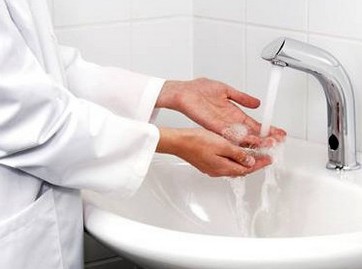 В первую очередь спасатель должен оценить обстоятельства несчастного случая и соблюдать все меры предосторожности для того, чтобы самому не отравиться. Только после этого он может приступить к проведению реанимационных мер, направленных на поддержание жизненных функций пострадавшего, например, он может придать телу пострадавшего стабильное положение на боку, сделать искусственное дыхание или непрямой массаж сердца. Отравление синильной кислотойЦианистый водород содержится во многих веществах, применяемых в промышленности и сельском хозяйстве, например, горьком миндале, масле горького миндаля, а также в широко известном цианистом калии. Если концентрация синильной кислоты превышает 11 мг/1 л воздуха, то ядовитые вещества начинают проникать в организм не только через дыхательные пути, но и через кожу. При попадании в организм цианистого водорода происходит т.н. «внутреннее» удушье, характеризующееся поражением ЦНС. Отличительная черта синильной кислоты - сильный запах горького миндаля. При отравлении у человека наблюдается головокружение, тошнота, рвота. Начинаются судороги, шок. Смерть наступает быстро, примерно через 1-5 минут. Действовать надо очень быстроЧеловек, оказывающий первую помощь, должен действовать очень быстро. Нужно как можно скорее избавиться от ядовитого вещества. При необходимости производится непрямой массаж сердца. Искусственное дыхание по типу «рот в нос» или «рот в рот» противопоказано, так как это может привести к отравлению спасателя. В таких случаях применяется специальная маска. Отравления другими ядовитыми веществами При отравлении алкилфосфатом у человека отмечается повышенное слюноотделение и слезотечение. Под действием ядов возникают судороги, дыхательный паралич, потемнение или потеря сознания. Искусственное дыхание производят при помощи специальной маски. Нельзя прикасаться к тем местам, на которых предположительно может быть яд. При оказании первой помощи необходимо быть в перчатках. Формальдегид раздражает кожу. Под его действием изменяется структура тканей, возникает некроз, проявляются симптомы дерматита. Пораженные места необходимо промыть водой с мылом. Соли фтора вызывают глубокий химический ожог кожи, поэтому при оказании первой помощи необходимо прежде всего смыть ядовитое вещество холодной водой. Аналогичные реанимационные меры предпринимаются и при отравлении фенолами (выделяемые из каменно-угольной смолы). Они оказывают раздражающее действие на кожу. Контактные ядыКонтактные яды - группа ядов, которые могут вызвать чрескожные отравления. Многие из этих ядов, например, пестициды, используются в сельском хозяйстве. При отравлениях контактными ядами спасатель не должен прикасаться к этим ядам. В результате несчастного случая в организм человека могут попасть ядовитые вещества. При оказании первой помощи спасатель всегда должен учитывать обстоятельства несчастного случая и в соответствии с ними проводить реанимационные меры. 